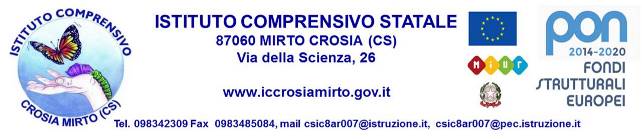 Scheda di monitoraggio PEI  I QUADRIMESTREAnno Scolastico ____________Nome e cognome dell’alunno:  	Classe:	Sez.:  	L’alunno, sulla base delle indicazioni fornite dai singoli docenti e secondo quanto programmato nel PEI ad oggi:E’ riuscito a conseguire gli obiettivi programmati in tutte le discipline (o campi di esperienza), infatti emergono rendimenti positivi e non si rileva la necessità di apportare modifiche a quanto pianificato in sede di predisposizione del PEI.Non è riuscito a conseguire gli obiettivi programmati in nessuna disciplina (o campo di esperienza).Non è riuscito a conseguire gli obiettivi programmati in alcune discipline (specificare di seguito per ogni disciplina o campo di esperienza il livello di competenza raggiunto, le difficoltà riscontrate, le attività di recupero programmate)Rispetto a quanto già adottato nel PEI per le discipline sopra elencate, si propongono i seguenti adeguamenti della programmazione:ridefinizione degli obiettivi,rimodulazione dei criteri di verifica e di valutazione degli apprendimenti,applicazione di misure compensative e dispensativestrategie più efficaci es. azioni di tutoraggio, controllo in itinere con domande brevi dell’avvenuta comprensione di una spiegazione, appunti in fotocopie o in file, altroIl PEI viene rimodulato     SI     NO     Particolari problematiche emerse in classe durante le attività con l’alunno:Comportamento dell’alunno verso i compagni e gli adulti:Partecipazione e collaborazione della famiglia all’attuazione del PEILa presente scheda di valutazione in itinere, letta e approvata dal C.d.C., viene sottoscritta dal coordinatore di classe e allegata al verbale.DataIl Coordinatore di ClasseDISCIPLINE(campo esperienza)Difficoltà riscontrateStrategie previste per l’attività di recuperoDifficoltà connesse al Disturbo Specifico di ApprendimentoDifficoltà connesse a un insufficiente utilizzo degli strumenti compensativiDifficoltà connesse ad un inadeguato metodo di studioDifficoltà connesse alla mancanza dei prerequisiti disciplinariApprendimento collaborativo in piccoli gruppiAzioni di tutoraggioApprendimento esperienziale e laboratorialePromozione della conoscenza e dell’utilizzo dei mediatori didattici facilitanti l’apprendimento (schemi, mappe, tabelle, immagini, video, cd didattici, ….)Affiancamento per un immediato intervento di supportoUtilizzo di differenti modalità comunicative per attivare più canali sensorialiControllo in itinere, con domande brevi, l’avvenuta comprensione nel corso di una spiegazioneUtilizzo della videoscrittura per la produzione testualeRichieste operative, in termini quantitativi, adeguate ai tempi e alle personali specificitàPromozione dell’utilizzo di ausili specifici (libri digitali, sintesi vocale, videoscrittura, dizionari digitali, software per mappe concettuali,..)Controllo della corretta trascrizione dei compiti e delle comunicazioni scuola-famigliaGuidare al riconoscimento dei propri errori e all’autocorrezione